Квест-игра для родителейТема: «Компетентный родитель – счастливый ребёнок»Дата: 21.03.2019Цель: повышение родительской компетентности в вопросах воспитания собственных детей, обеспечения благоприятной среды в семье, обмена опытом с другими семьями.Задачи:• Способствовать созданию положительных эмоциональных переживаний родителей от совместного мероприятия;• Побуждать родителей к активному участию.• Пробудить желание увидеть проблемы своих взаимоотношений в семье изнутри и найти способы их решения.• Повышать интерес родителей к образованию и самообразованию;• Создавать условия для овладения родителями знаниями и умениями, способствующими гармонизации детско-родительских отношений.• Способствовать созданию коллектива родителей, заинтересованных в решении общих проблем.• Развивать умение быстро принимать решение.Вед.: Родители — самые лучшие воспитатели в мире: что посеешь, то и пожнешь. Не секрет, что семья оказывает на ребенка огромное влияние и от того, насколько действия родителей компетентны, во многом зависит счастье ребенка, его успех, его будущее.Мы не рождаемся родителями. Родительству мы учимся, учимся на собственных детях, которые прощают наши оплошности, искренне верят в чистоту наших намерений, благодарно воспринимают нашу заботу.  Мы можем сделать наших детей более счастливыми, для этого мы должны помнить, что учиться быть родителями мы должны всегда, и не только ценой опыта наших детей, но и получая знания из всех доступных нам источников, в том числе и через квест-игру.Ход игрыЛегенда: Вед.: Жила-была на свете семья. Она была непростая. Более ста человек насчитывалось в этой семье. И занимала она целое село.Так и жили всей семьей и всем селом. Вы скажете: ну и что, мало ли больших семейств на свете. Но дело в том, что семья была особая – мир и лад царили в той семье и, стало быть, на селе. Ни ссор, ни ругани, ни больше упаси, драк и раздоров.Дошел слух об этой семье до самого владыки страны. И решил он проверить, правду ли молвят люди.Прибыл он в село, и душа его возрадовалась: кругом чистота, красота, достаток и мир. Хорошо детям, спокойно старикам. Удивился владыка. Решил узнать, как жители села добились такого лада. Пришел к главе семьи: расскажи, мол, как ты добиваешься такого согласия и мира в твоей семье. Тот взял лист бумаги и стал что-то писать. Писал долго – видно, не очень силен был в грамоте. Затем передал листы владыке. Тот взял бумаги и стал разбирать каракули старика, разобрал с трудом и удивился.Давайте и мы с Вами разберём, что же написал глава семьи.Итак, давайте разделимся на две команды. (Команда «Розовая мечта» и Команда «Голубая мечта»)Еще на работеПеред Вами Карта сокровищ «Секреты счастливой семьи» Приложение 1.Выполните задания и соберите все секреты счастливой семьи!Загадки и задания для Карты сокровищкоманда:Ношу на голове поля,Но это вовсе не земля.(Шляпа) команда:Загляните под окошко -Там растянута гармошка,Но гармошке не играет -Нам квартиру согревает.(Батарея)В шляпе и на батарее лежит Задание 1.Задание 1. «Расшифруй ребусы» Приложение 2.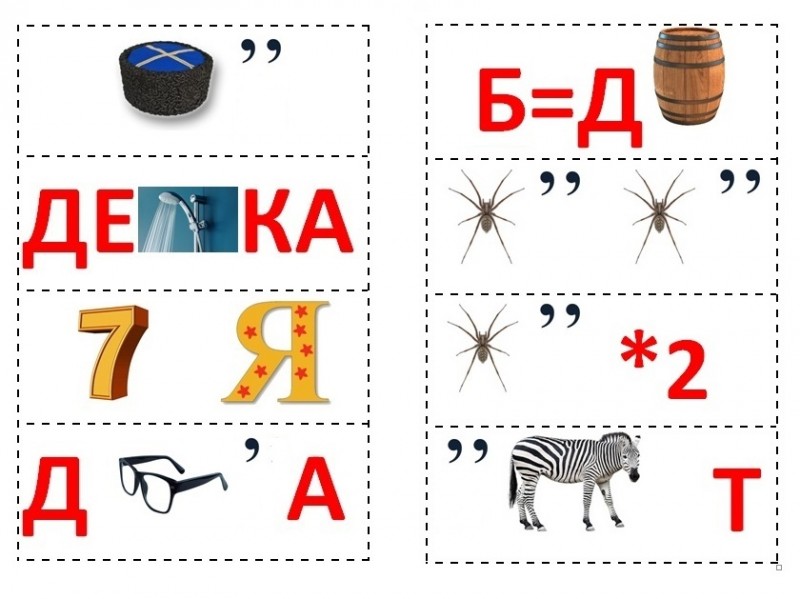 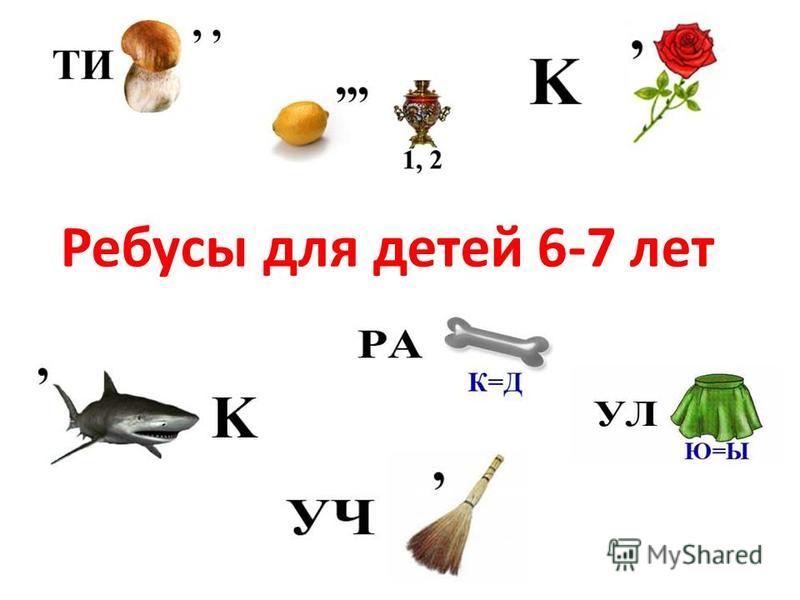 После выполнения задания получают от ведущего 1 частицу «Сокровища».команда:Вот огромный шумный мир, В нем четыреста квартир, Пять подъездов, домофоны, Остекленные балконы.(Дом)команда:Шляпка большаяНа ноге сидит,В дождик вырастает,Хоть совсем не гриб.(Зонт)У домика и в зонтике лежит Задание 2.Задание 2. «Составь пословицу» Приложение 3.«В дружной семье и в хмурый день солнце светит»«В семью, где лад, счастье дорогу не забывает»После выполнения задания получают 2 частицу «Сокровища»команда:Словно рама для картины,Для букета есть сосудИз хрусталя, стекла иль глины.Цветы в нем дольше проживут.(Ваза)команда:Каждому, кто придет и уйдет, руку подает.(Дверная ручка)В вазе для цветов и на дверной ручке лежит Задание 3.Задание 3. «Графический диктант». Приложение 4.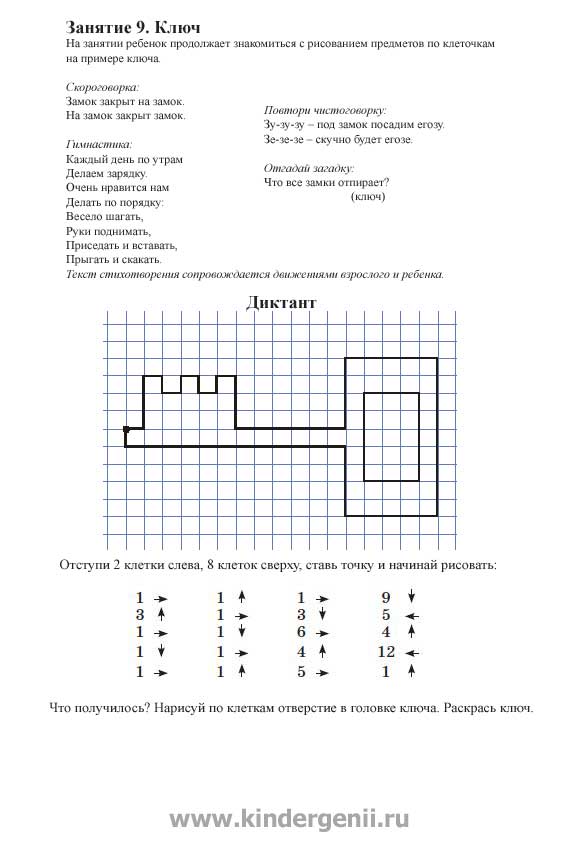 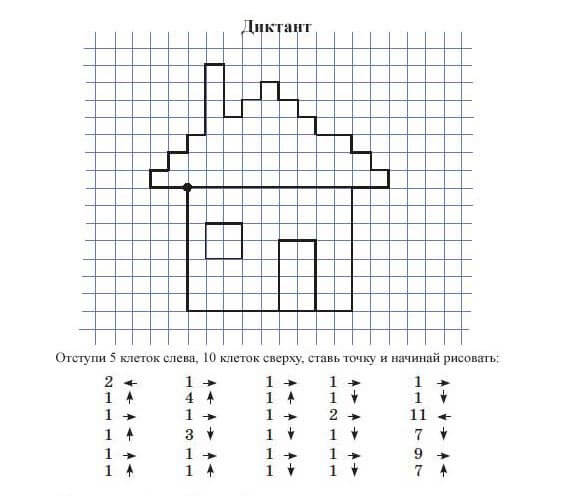 После выполнения задания получают 3 частицу «Сокровища»команда:Часто там красуются цветы, Также греют животик коты.(Подоконник)команда:Ног две пары, но не ходят,Ни в саду, ни в огороде,На спине скатёркаИ посуды горка!(Стол)На подоконнике и на столе лежит Задание 4.Задание 4.Расшифруй послание, используя ключ. Приложение 5.Благоприятный психологический климатКодировочная таблица. С помощью этой таблицы расшифруйте фразу.После выполнения задания, получают 4 частицу «Сокровища»команда:То ли зебра, то ли лесенка, Прикоснись — и будет песенка.(Клавиши пианино)команда:Все одеть ее хотят, И на ней весь день висят И пальто, и куртки, Когда придем с прогулки.На клавишах пианино и на вешалке лежит Задание 5.Задание 5. Реши кроссворд. Приложение 6.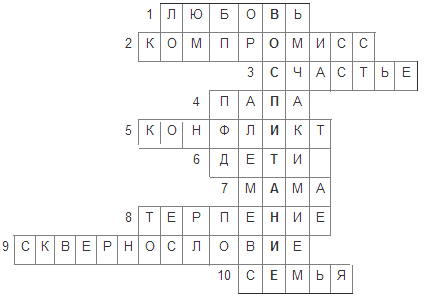 1. Чувство самоотверженной сердечной привязанности. Ответ: любовь.
2. Соглашение с кем-либо путем взаимных уступок. Ответ: компромисс.
3. Чувство и состояние полного высшего удовлетворения, блаженства. Ответ: счастье.
4. Глава семьи. Ответ: папа.
5. Как мы можем назвать сложные ситуации в семье, одним словом. Ответ: конфликт.
6. Самые близкие родителям люди. Ответ: дети.
7. О ком говорится в этом четверостишии? Что бы было и в сердце и в доме светло,
На ее доброту отвечайте добром.
Пусть всегда ощущает любовь и тепло
Человек, на котором держится дом. Ответ: мама.8. Вспомните пословицу: ... и труд все перетрут. Ответ: терпение.
9. Использование нецензурных выражений. Ответ: сквернословие.
10. Назовите одним словом то, в чем заключены все эти понятия: опора, давление, контроль, защита, ценность, тыл. Ответ: семья.После выполнения задания, получают 5 частицу «Сокровища»2 команды собирают воедино пазлы-сокровища счастливой семьи. Приложение 7.Получается большое сердце с Правилами счастливой семьи.Правила семьиБлагодарить друг друга.Делать приятные сюрпризы.Прощать и забывать обиды.Быть честным, говорить правду.Уважать, беречь и поддерживать друг друга.Делиться своими мыслями, рассказывать о своих проблемах.Исполнять свои обещания.Вместе проводить отпуск.Не ложиться спать в плохом настроении.Редко нарушать правила.После каждого правила, зачитываемого командой, все представители Команд произносят: «Клянёмся!»                                                                                                                  ПриложениеКарта сокровищ«Секреты счастливой семьи»Карта сокровищ«Секреты счастливой семьи»	Приложение 2Приложение 3Приложение 4.Приложение 5.Расшифруй фразу.Кодировочная таблица. С помощью этой таблицы расшифруйте фразу.Приложение 6.Кроссворд1.Чувство самоотверженной сердечной привязанности. 
2. Соглашение с кем-либо путем взаимных уступок. 
3. Чувство и состояние полного высшего удовлетворения, блаженства. 
4. Глава семьи. 
5. Как мы можем назвать сложные ситуации в семье, одним словом. 
6. Самые близкие родителям люди. 
7. О ком говорится в этом четверостишии? Что бы было и в сердце и в доме светло,
На ее доброту отвечайте добром.
Пусть всегда ощущает любовь и тепло
Человек, на котором держится дом. 8. Вспомните пословицу: ... и труд все перетрут. 
9. Использование нецензурных выражений. 
10. Назовите одним словом то, в чем заключены все эти понятия: опора, давление, контроль, защита, ценность, тыл. Приложение 7.011200031516171034201430441618102315121503102505181110441112101300200123456780абвгдеёжз1иклмнопрс2туфхцчшщъ3ыьэюя-.,?4:;!«й…011200031516171034201430441618102315121503102505181110441112101300200123456780абвгдеёжз1иклмнопрс2туфхцчшщъ3ыьэюя-.,?4:;!«й…»